Sevgili anneler, sevgili babalar!Beraberce mesleğe giden bir yol bulmak - Anne ve babalara mesleğe giden yolda eşlik etmek. Siz anne ve babalar çocuklarınızın meslek seçiminde büyük etkiye sahipsiniz! Çeşitli araştırmalar, çocukların bir mesleğe karar verirken anne babalarının kendilerine en önemli yardımcıları olduklarını kanıtlıyor. Zira siz anne ve babalar, çocukları için bir örmek oluşturuyor, meslek ve iş konusunda onlara değerler öğretiyor, tavsiye veren kişiler olarak önemseniyor, bilgi toplayıp değerlendirme konusunda çocuklarınıza her zaman destek oluyorsunuz. Ayrıca gençler yaşadıkları yenilgiler karşısında gösterdikleri tutumlarda siz anne ve babalar önemli bir rol oynuyorsunuz. Gençlere duygusal destek sunuyor, gençlerin istediklerine ve ilgi alanlarına bağlı kalmaya devam etmeleri için cesaret veriyorsunuz. Çocuklarınız hangi olanaklara sahip? Almanya’da eğitim görerek edinilen ve kabul gören 300‘den fazla meslek var. Bu mesleklere giden ve çocuğunuzun planlayabileceği yol sayısı ise üç yüzden çok daha fazla. Okula devam mı? Eğitim yapmak mı? Veya hemen üniversiteye gitmek mi? Yoksa çocuğunuz meslek hayatına başlamayı nasıl planlayabileceği konusunda acaba henüz emin değil mi? Belki de çok çeşitli mesleklerin ne olduklarına dair akla gelenler yeterince somut değil. Bir işletmede veya şirkette yapılacak bir staj, mesleklerin ne oldukları konusunda doğrudan ve pratik bir şekilde bilgi sunabiliyor. Kişinin becerileri, güçlü tarafları ve ilgi alanları konusunda bilinci destekliyor, ayrıca belirli görev ve çalışma alanlarını görerek, sahip olunan fikirler doğrulanabilir veya alternatifler ortaya çıkabiliyor. 
Çocuğunuzun okulu, okul süresince yapılması zorunlu stajlar sunuyor. Çocuğunuz böyle bir stajı belki çoktan yaptı. Çocuğunuz ayrıca tatillerde de gönüllü stajlar yapabilir. Kendinize destek alın. Biz meslek danışmanları, mesleğe yönelme ve meslek seçiminde karar verme konusunda aktif bir şekilde çocuğunuzun ve sizin yanındayız. Dijital etkinliğimizde meslek danışmanları siz anne ve babalara, istenilen mesleği bulmak üzere hangi olanakların olduğuna dair genel bilgiler sunuyoruz. Bu bilgiler, çocuğunuz için hangi yolun en iyisi olduğuna dair anne ve babaların çocukları ile birlikte beraberce vereceği karar konusunda yardımcı olacaktır. “Beraberce mesleğe giden bir yol bulmak - Anne ve babalara mesleğe giden yolda eşlik etmek”  başlıklı dijital etkinliklerimize sizleri davet etmekten memnunluk duyuyoruz. Etkinliklerimiz 28 Mart 2023 Salı günü saat 16:00 ve 17:30 arasında aşağıda belirtilen dillerde sunulacaktır:Türkçe, Arapça, Almanca, İngilizce, Rusça ve Ukraynaca.Türkischhttps://saarland.webex.com/saarland-de/j.php?MTID=m4b60847eaffd40af42d4ec470fdfbb93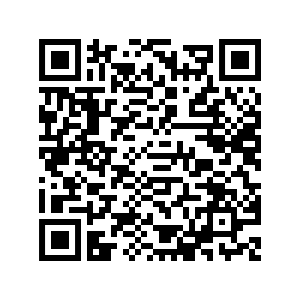 